ПРОЕКТМІНІСТЕРСТВО ОСВІТИ І НАУКИ УКРАЇНИЛУГАНСЬКИЙ НАЦІОНАЛЬНИЙ АГРАРНИЙ УНІВЕРСИТЕТЗАТВЕРДЖЕНО Вченою радою ЛНАУ протокол № _____від « ____» ______ 2021 рокуВВЕДЕНО В ДІЮ наказ № ____________від «_____» ________2021 року в. о. ректора___________ Ростислав ПОДОЛЬСЬКИЙОСВІТНЬО-ПРОФЕСІЙНА ПРОГРАМАТЕХНОЛОГІЯ ВИРОБНИЦТВА І ПЕРЕРОБКИ ПРОДУКЦІЇТВАРИННИЦТВА / TECHNOLOGY OF PRODUCTION ANDPROCESSING OF LIVESTOCK PRODUCTSРІВЕНЬ ВИЩОЇ ОСВІТИСТУПІНЬ ВИЩОЇ ОСВІТИГАЛУЗЬ ЗНАНЬСПЕЦІАЛЬНІСТЬперший (бакалаврський)бакалавр20 Аграрні науки та продовольство204	Технологія	виробництва	і переробки продукції тваринництваСтаробільськ – 2021ЛИСТ ПОГОДЖЕННЯ освітньо-професійної програмиТЕХНОЛОГІЯ ВИРОБНИЦТВА І ПЕРЕРОБКИ ПРОДУКЦІЇТВАРИННИЦТВА / TECHNOLOGY OF PRODUCTION AND PROCESSING OF LIVESTOCK PRODUCTSРЕКОМЕНДОВАНО Радою з якості вищої освітиЛуганського національного аграрного університетупротокол № ____ від _____________2021 р.Заступник голови Ради з якості,перший проректор ____ Лілія МАРТИНЕЦЬРЕКОМЕНДОВАНОВченою радою факультету ветеринарної медицини, біологічних та харчових технологій протокол №___від _______2021 р. Голова _________Людмила ПАРХОМЕНКОІНІЦІЙОВАНО:Кафедрою тваринництва та харчових технологій,протокол № 6 від 28 травня 2021 р. Завідувачка кафедри тваринництва та харчових технологій__________ Валентина МОГУТОВАПОГОДЖЕНОПроректор з науково-педагогічної та навчальної роботи__________ Ірина КИРПИЧОВАЗавідувач навчального відділу __________	Максим КАЗАКОВГолова експертної комісії з якості вищої освіти факультету ветеринарної медицини, біологічних та харчових технологій__________ Оксана ІВЛЕВАПРОЄКТНА ГРУПАГарант:Юлія ШАХОВА Члени групи: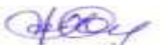 ___Людмила БЕРЕСТОВА _ Тетяна СТРИЖАК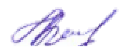 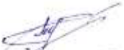 ПЕРЕДМОВАОсвітня	програма	для	підготовки	здобувачів	вищої	освіти	першого (бакалаврського) рівня за спеціальністю 204 «Технологія виробництва і переробки продукції тваринництва» розроблена відповідно до Стандарту вищої освіти за спеціальністю 204 «Технологія виробництва і переробки продукції тваринництва» для першого (бакалаврського) рівня вищої освіти, затвердженого та введеного в дію наказом Міністерства освіти і науки України від 21.12.2018 р. № 1432, Закону України «Про вищу освіту» від 01.07.2014 р. № 1556-VII, Постанови Кабінету Міністрів України від 23.11.2011 р. № 1341 «Про затвердження Національної рамки кваліфікацій», Постанови Кабінету Міністрів України від 30.12.2015 р. № 1187 «Про затвердження Ліцензійних умов провадження освітньої діяльності закладів освіти» (зі змінами), Постанови Кабінету Міністрів України від 29.04.2015 р. № 266 «Про затвердження переліку галузей знань і спеціальностей, за якими здійснюється підготовка здобувачів вищої освіти».Розроблено проєктною групою у складі:Шахова Юлія Юріївна, кандидат сільськогосподарських наук, старший науковий співробітник / доцент, доцент кафедри тваринництва та харчових технологій Луганського національного аграрного університету, гарант програми.Берестова Людмила Євгенівна, кандидат сільськогосподарських наук, старший науковий співробітник, доцент кафедри тваринництва та харчових технологій Луганського національного аграрного університету, член проєктної групи.Стрижак Тетяна Анатоліївна, кандидат сільськогосподарських наук, старший науковий співробітник, доцент кафедри тваринництва та харчових технологій Луганського національного аграрного університету, член проєктної групи..1. ПРОФІЛЬ ОСВІТНЬО-ПРОФЕСІЙНОЇ ПРОГРАМИ1. Загальна інформаціяТип диплому та обсяг освітньої	Диплом бакалавра, одиничний, програми	240 кредитів ЄКТС,термін навчання 3 роки 10 місяцівПовна назва вищого	Луганський національний аграрний університет навчального закладу та	Факультет ветеринарної медицини, тваринництва і структурного підрозділу	харчових технологійКафедра тваринництва та харчових технологій Акредитаційна організація	Національне агентство із забезпечення якості вищоїосвітиНаявність акредитації	Сертифікат про акредитацію ___________________, рішення	Акредитаційної	комісії	України	від _____________, протокол № ______строк дії до «___» ______ 20____ р.Цикл/рівень	НРК України – 6 рівень, QF EHEA – First cycle, EQF LLL – level 6, рівень освіти – перший (бакалаврський)Обмеження щодо форм	відсутні навчанняПередумови	Повна загальна середня освіта / СО «молодший бакалавр», ОКР «молодший спеціаліст»Освітня кваліфікація	Бакалавр	з	технології	виробництва	і	переробки продукції тваринництваПрофесійна кваліфікація	ВідсутніКваліфікація в дипломі	Ступінь вищої освіти – бакалаврСпеціальність	–	204	Технологія	виробництва	і переробки продукції тваринництва / Technology of production and processing of livestock productsОсвітньо-професійна	програма	–	Технологія виробництва і переробки продукції тваринництва / Technology of production and processing of livestock productsМова(и) викладання	українська Інтернет-адреса постійного	http://lnau.in.ua/opp розміщення опису освітньоїпрограми2. Мета освітньої програмиПідготувати висококваліфікованих та конкурентоспроможних фахівців, які володіють концептуальними науковими та практичними знаннями в галузі аграрних наук та продовольства, поглибленими когнітивними та практичними уміннями/навичками у сфері виробництва і переробки продукції тваринництва та навчання, критичним осмисленням теорій, принципів, методів біології та прикладних наук і понять.3. Характеристика освітньої програми Предметна	20 Аграрні науки та продовольствообласть(галузь знань,	204	Технологія	виробництва	і	переробки	продукції спеціальність)	тваринництваОб’єкти вивчення: виробництво та переробка тваринницької продукції на підприємствах різних форм власності.Цілі навчання: формування фахівців, здатних розв’язувати складні спеціалізовані задачі та практичні проблеми професійної діяльності	в	галузі	виробництва	і	переробки	продукціїОсновний фокус освітньої програмиОрієнтація освітньої програмиОсобливості програмитваринництва,	що	характеризуються	комплексністю	та невизначеністю умов, з використанням теорій та методів біології та прикладних наук.Теоретичний	зміст	предметної	області:	технології виробництва і переробки продукції тваринництва.Методи, методики та технології: загальнонаукові (гіпотеза, експеримент,	аналіз,	індукція,	дедукція,	моделювання, узагальнення),      спеціальні	(лабораторний,      діагностичний, біологічні,     хімічні)     методи     досліджень     в     зооінженерії, статистичні методи аналізу даних, зоотехнічні заходи, загальні технології виробництва і переробки продукції тваринництва. Інструменти     та	обладнання:     лабораторне,     технологічне обладнання, тварини, програмне забезпечення необхідне для проведення лабораторних, практичних та науково-дослідних робіт.Програма базується на наукових знаннях, положеннях та результатах сучасних досліджень в сільському господарстві, пов’язаних з вибором та застосуванням сучасних технологій, технологічних процесів під час виробництва і переробки продукції	тваринництва,	підвищення	ефективності технологічних процесів, безпеки життєдіяльності та охорони навколишнього середовища.Освітня	програма	надає	можливості	для	забезпечення тваринницької та переробної галузі висококваліфікованими фахівцями через набуття знань з технологій виробництва і переробки продукції тваринництва, які базуються на урахуванні біологічних особливостей різних видів та статево-вікових груп тварин і знання технологічних процесів переробки продукції тваринництва. ОП призначена для формування у здобувачів вищої освіти загальних і спеціальних компетентностей (знань, умінь,      комунікацій,      відповідальностей)      та      досягнення програмних результатів навчання, визначених стандартом. Освітньо-професійна     програма	прикладна,	спрямована	на розвиток комплексу загальних та спеціальних компетентностей, необхідних фахівцю в процесі професійної діяльності, у прийнятті професійних рішень, розв’язанні актуальних задач і проблем     в	галузі     виробництва	і	переробки	продукції тваринництва.Програма	передбачає	обов’язковою	умовою	проходження виробничої      практики      у	тваринницьких      і      переробних підприємствах Сходу України, науково-дослідних установах, обслуговуючих,	навчальних      та      сервісних      організаціях тваринницького та переробного профілів, підприємствах з виготовлення й впровадження в практику кормів, біологічно активних      речовин,      обладнання,      а      також      таких,	що спеціалізуються        на        селекції	і        розведенні	тварин (племпідприємства,	міжнародні     та     вітчизняні     компанії     з виробництва і реалізації спермопродукції та генетичного матеріалу), лабораторіях з оцінки, визначення якості кормових засобів, продукції тваринництва і переробки, генетичного матеріалу тощо, компаніях з розробки та реалізації програмного забезпечення       у       галузі       тваринництва,	оцінки       якостітваринницької продукції, управління стадом тощо.4. Придатність випускників до працевлаштування та подальшого навчання Придатність до	Здобувачі	вищої	освіти	можуть	працювати	в	сучасних працевлаштування	господарствах	з      виробництва      і      переробки      продукціїтваринництва, кормів, в організаціях, підприємствах і установах, які обслуговують тваринництво та переробку, в органах державної влади та управління тощо. Фахівець підготовлений до роботи за видом діяльності згідно з галузевим стандартом вищої освіти з напряму «Фахівці в галузі тваринництва» та Державним класифікатором професій ДК 003:2010. Можуть займати первинні посади: технік з племінної справи, технолог з виробництва кормів, зоотехнік; технолог з виробництва і переробки продукції тваринництва, фахівець з організації та ведення фермерського господарства; зоотехнік відділення, ферми,	комплексу;	технолог	з	переробки	тваринницької сировини.Подальше навчання	Можливість продовження навчання для здобуття другого (магістерського) рівня. Набуття додаткових кваліфікацій в системі післядипломної освіти.5. Викладання та оцінюванняВикладання та                      Основними підходами є студентоцентроване та проблемно-навчання                                орієнтоване навчання, самонавчання і навчання на основідосліджень.Викладання	проводиться	у	вигляді	лекцій,	семінарів, лабораторних і практичних занять, консультацій, практики з акцентом на особистісному саморозвитку, груповій, самостійній та	проєктній роботі. Навчання	критиці	власної	роботи, конструктивній	критиці      роботи      інших,      продуктивному використанню критичних зауважень з боку інших.Методи й методики навчання – загальнонаукові (гіпотеза, експеримент,	аналіз,	індукція,	дедукція,	моделювання, узагальнення),      спеціальні	(лабораторний,      діагностичний, біологічні,     хімічні,     методи     досліджень     в     зооінженерії, статистичні методи аналізу даних, зоотехнічні заходи, загальні технології виробництва і переробки продукції тваринництва. Організаційні форми навчання – очна денна, заочна, дуальна (впроваджується). Застосовується колективне та інтегративне навчання	тощо.	Технології       навчання:       пояснювально-ілюстративні; активні (проблемні, ігрові, інтерактивні, проектні, інформаційно-комп’ютерні, саморозвиваючі, позиційного та контекстного навчання, технологія співпраці);	інноваційні технології електронного та дистанційного навчання.Напрям дослідження студент обирає протягом перших років навчання. В останній рік навчання більше часу присвячується підготовці до підсумкової атестації.Протягом дослідження студенти беруть участь у науково-дослідній роботі.Оцінювання	Поточне оцінювання здійснюється за 100-більною системою: усне опитування, виконання письмових або самостійних завдань, тестування знань та вмінь. Підсумкове оцінювання з дисциплін: захист звітів з виробничої (науково-дослідної) практики, тестування, заліки, письмові або усні екзамени.Інтегральна компетентністьЗагальні компетентності (ЗК)Спеціальні (фахові) компетентності (СК)Підсумкова атестація здобувачів вищої освіти здійснюється у формі атестаційного екзамену та захисту кваліфікаційної роботи.6. Програмні компетентностіЗдатність	розв’язувати	складні	спеціалізовані	задачі	та практичні проблеми з технології виробництва і переробки продукції тваринництва або у процесі навчання, що передбачає застосування теорій та методів зооінженерії і характеризується комплексністю та невизначеністю умов.ЗК1. Здатність реалізувати свої права і обов’язки як члена суспільства, усвідомлювати цінності громадянського (вільного демократичного) суспільства та необхідність його сталого розвитку, верховенства права, прав і свобод людини і громадянина в Україні.ЗК2. Здатність зберігати та примножувати моральні, культурні, наукові цінності і досягнення суспільства на основі розуміння історії та закономірностей розвитку предметної області, її місця у загальній системі знань про природу і	суспільство та у розвитку суспільства, техніки і технологій, використовувати різні види та форми рухової активності для активного відпочинку та ведення здорового способу життя.ЗК3. Здатність застосовувати знання в практичних ситуаціях. ЗК4. Знання та розуміння предметної області та розуміння професійної діяльності.ЗК5. Здатність до адаптації та дії в новій ситуації.ЗК6. Здатність працювати в команді	та	мати навички міжособистісної взаємодії.ЗК7. Здатність оцінювати та забезпечувати якість виконуваних робіт.ЗК8. Прагнення до збереження навколишнього середовища.ЗК9. Здатність до пошуку, оброблення та аналізу інформації з різних джерел.СК1. Здатність використовувати професійні знання в галузі виробництва	і	переробки	продукції	тваринництва	для ефективного ведення бізнесу.СК2. Здатність використовувати сучасні знання про способи відтворення,	закономірності	індивідуального	розвитку	та розведення тварин для ефективної професійної діяльності у галузі тваринництва.СК3. Здатність використовувати знання з основних технологій заготівлі, виробництва та зберігання кормів для формування кормової бази підприємства.СК4. Здатність до складання раціонів для різних видів і статево-вікових груп тварин та організації їх нормованої годівлі з урахуванням наявних фінансових та ресурсних обмежень.СК5. Здатність застосовувати доцільні системи та способи утримання сільськогосподарських тварин і контролювати та оптимізувати мікроклімат технологічних приміщень.СК6.	Здатність	застосовувати	базові	знання	економіки, організації та менеджменту у виробництві та переробці продукції тваринництва.СК7. Здатність здійснювати контроль технологічних процесівпід час виробництва та переробки продукції скотарства.СК8. Здатність здійснювати контроль технологічних процесів під час виробництва та переробки продукції свинарства.СК9. Здатність здійснювати контроль технологічних процесів під час виробництва та переробки продукції птахівництва.СК10. Здатність застосовувати знання морфології, фізіології та біохімії	різних	видів	тварин	для	реалізації	ефективних технологій виробництва і переробки їх продукції.СК11. Здатність застосовувати знання організації та управління технологічним процесом переробки продукції тваринництва для ефективного ведення господарської діяльності підприємства. СК12.	Здатність	аналізувати	господарську	діяльність підприємства, вести первинний облік матеріальних цінностей, основних засобів, праці та її оплати.СК13.	Здатність	використовувати	спеціальні	знання	для проведення санітарно-гігієнічних і профілактичних заходів на фермах та інших об’єктах із виробництва і переробки продукції тваринництва.СК14. Здійснювати фахове використання технічних засобів для виробництва і переробки тваринницької продукції.СК15. Впроваджувати сучасні ІТ технології в організації виробництва і переробки продукції тваринництва.СК16.	Здатність	на	підставі	знань	з	забою	тварин	і стандартизації	продукції	організовувати     та	здійснювати технологію забою, виконувати фахові дії зі стандартизації тваринницьких об’єктів та процесів, сировини.7. Програмні результати навчанняПРН 1	Застосовувати міжнародні та національні стандарти і практики в професійній діяльності.ПРН 2	Знати основні історичні етапи розвитку предметної областіПРН 3	Навчати співробітників підприємства сучасних та нових компонентів технологічних процесів з виробництва і переробки продукції тваринництва.ПРН 4	Забезпечувати дотримання параметрів та контролювати технологічні процеси з виробництва і переробки продукції тваринництва.ПРН 5	Здійснювати нормовану годівлю тварин.ПРН 6	Застосовувати знання з відтворення та розведення сільсько-господарських тварин для ефективного ведення господарської діяльності підприємства.ПРН 7	Здійснювати первинний облік матеріальних цінностей, основних засобів, праці та її оплати.ПРН 8	Здійснювати пошук оброблення та узагальнення інформації із застосуванням сучасних інформаційних технологій.ПРН 9	Забезпечувати оптимальні умови утримання сільськогосподарських тварин і мікроклімат технологічних приміщеньПРН 10	Обирати раціональні технології заготівлі, виробництва та зберігання кормів ПРН 11	Організовувати спільну діяльність робочого колективуПРН 12	Виконувати функціональні обов’язки, нівелюючи вплив різних чинників та виробничих ситуацій.ПРН 13	Впливати	на	дотримання	вимог,	щодо	збереження	навколишнього середовища.ПРН 14	Застосовувати закони економіки, організації та менеджменту у виробництві та переробці продукції тваринництва.ПРН 15	Впроваджувати і використовувати на практиці науково обґрунтовані технології виробництва і переробки продукції тваринництва.ПРН 16	Забезпечувати якість виконуваних робіт.ПРН 17	Забезпечувати	дотримання	біологічної	безпеки	на	підприємствах	із виробництва та переробки продукції тваринництва.ПРН 18	Забезпечувати параметри та здійснювати технологічний контроль сучасних технологій з виробництва молока та яловичини.ПРН 19	Забезпечувати параметри та здійснювати технологічний контроль сучасний технологій виробництва свинини.ПРН 20	Забезпечувати	параметри	та	здійснювати	технологічний	контроль виробництва продукції птахівництва.ПРН 21	Розробляти і ефективно управляти технологічними процесами переробки продукції тваринництва.ПРН 22	Здатність на підставі знань з матеріалознавства, технічної механіки та технологічного	обладнання	цехів	здійснювати	фахове	використання відповідної техніки, якісно виконувати елементи технологій у галузі тваринництва й первинної переробки тваринницької сировини.ПРН 23	Здатність на підставі знань із забою тварин і стандартизації продукції організовувати та здійснювати технологію забою, виконувати фахові дії зі стандартизації тваринницьких об’єктів та процесів, сировини.ПРН 24	Здатність на підставі знань організації виробництва, зоотехнічного обліку та програм автоматичного управління процесами здійснювати зоотехнічний облік та автоматизовано управляти системними процесами у тваринництві.8. Ресурсне забезпечення реалізації програмиКадрове забезпечення	 Усі науково-педагогічні працівники, залучені до реалізації освітньої фахової складової освітньо-професійної програми, мають науковий ступінь та/або вчене звання та є штатними співробітниками Луганського НАУ. Усі науково-педагогічні працівники мають підтверджений рівень наукової і професійної активності,	відповідно	графіку	проходять	підвищення кваліфікації.Матеріально-технічне         Матеріально-технічне     забезпечення     достатнє     щодо     надання забезпечення                          освітніх послуг у сфері вищої освіти. Навчальні лабораторії та комп’ютерні класи оновлюються за рахунок участі в міжнароднихгрантових проєктах та залученням до співпраці університетів-партнерів, науково-дослідних установ з наявними матеріальними ресурсами	для	проведення	інструментально-практичних досліджень. Для забезпечення навчального процесу наявні спеціалізовані        навчально-наукові        лабораторії.	Створено розгалужену мережу баз виробничих практик на підприємствах по виробництву і переробки продукції тваринництва на території Харківської, Донецької та Луганської областей.У складі соціально-побутової інфраструктури є бібліотека, актова зала, спортивна зала, стадіон. Здобувачі вищої освіти забезпечені гуртожитком.Інформаційне та                   Інформаційне забезпечення містить сучасні інформаційно-навчально-методичне          комунікаційні технології: офіційний сайт ЛНАУ; необмежений забезпечення                          доступ до мережі Інтернет; бібліотеку, репозитарій, електронний ресурс навчально-методичного забезпечення ЛНАУ Moodle;автоматизовану систему управління навчальним процесом, яка включає електронні особисті кабінети студента, викладача,Національна кредитна мобільністьМіжнародна кредитна мобільністьНавчання іноземних здобувачів вищої освітипрограмні модулі АС Деканат тощо; ліцензійне програмне забезпечення (Office 365, MS Teams, Ліра-САПР, AutoCAD, Revi); внутрішню корпоративну електронну пошту для студентів та викладачів тощо.Навчально-методичне забезпечення складається з програм навчальної	підготовки,	робочих	програм	навчальних дисциплін/силабусів,	планів	практичних	занять,	засобів діагностики	для	поточного     та     семестрового     контролю результатів навчання та критеріїв оцінювання тощо.9. Академічна мобільністьРеалізується в Університеті відповідно до вимог чинного законодавства та регулюється Положенням про організацію освітнього процесу в Луганському національному аграрному університеті. Перезарахування отриманих кредитів на основі ЄКТС, отриманих під час участі здобувача у програмах внутрішньої академічної мобільності відбувається шляхом порівняння	змісту	навчальних	програм	та	зарахування програмних результатів навчання.Реалізується в Університеті відповідно до вимог чинного законодавства та регулюється Положенням про організацію освітнього процесу в Луганському національному аграрному університеті, Положенням про порядок реалізації права на академічну	мобільність	учасників	освітнього	процесу Луганського         національного	аграрного	університету. Перезарахування	отриманих     кредитів     на     основі     ЄКТС, отриманих під час участі здобувача у програмах міжнародної академічної мобільності відбувається шляхом порівняння змісту навчальних програм та зарахування програмних результатів навчання.Здійснюється на підставі укладання угод між Університетом та закладами вищої освіти різних країн за узгодженими та затвердженими у встановленому порядку індивідуальними навчальними планами здобувачів та програмами навчальних дисциплін,	а	також	в	рамках	міжурядових	угод	про співробітництво в галузі освіти, міжнародних проєктів, в яких Університет бере участь, грантів тощо.Можливе навчання іноземних здобувачів вищої освіти з додатковою мовною підготовкою.2. ПЕРЕЛІК КОМПОНЕНТІВ ОСВІТНЬО-ПРОФЕСІЙНОЇ ПРОГРАМИ ТА ЇХ ЛОГІЧНА ПОСЛІДОВНІСТЬ2.1. Перелік компонентів освітньо-професійної програмиКод н/дОК1 ОК2 ОК3 ОК4 ОК5 ОК6 ОК7 ОК8 ОК9 ОК10 ОК11 ОК12 ОК13 ОК14 ОК15 ОК16 ОК17 ОК18 ОК19ОК20ОК21ОК22ОК23 ОК24 ОК25ОК26ОК27 ОК28 ОК29 ОК30 ОК31ОК32ОК33 ОК34 ОК35 ОК36Компоненти освітньо-професійної програми (навчальні дисципліни, курсові у проекті (роботи), практики, кваліфікаційна робота)1. ОБОВ’ЯЗКОВІ КОМПОНЕНТИ ОПП Вища математика	4 Фізика	4 Неорганічна та органічна хімія	8 Українська мова	4 Вступ до спеціальності	3 Іноземна мова                                                                                        16 Правознавство	3 Морфологія та фізіологія сільськогосподарських тварин	4 Основи біобезпеки, біологічної та екологічної етики	3 Історія України та української культури	5 Біохімія з основами фізичної та колоїдної хімії	4 Розведення тварин	4 Генетика	4 Годівля тварин і технологія кормів	7 Технологія відтворення тварин	4 Філософія	3 Біотехнологія	3 Науково-дослідна робота студента	3 Гігієна тварин	4 Механізовані       технології       виробництва       продукції тваринництваОрганізація племінної справи	4 Бджільництво та технологія виробництва продукції бджільництваТехнології виробництва продукції тваринництва	3 Технологія виробництва продукції птахівництва	5 Стандартизація, метрологія та сертифікація	4 Технологія	виробництва	продукції         дрібного тваринництваТехнологія виробництва молока та яловичини	5 Технологія виробництва продукції свинарства	5 Профілактика технологічних захворювань	6 Технологія та гігієна переробки продукції тваринництва	6 Економіка і бухгалтерський облік у тваринництві	4 Організація і менеджмент виробництва і переробки продукції тваринництваНавчальна практика	12 Виробнича практика	12 Підготовка та захист кваліфікаційної роботи                                   7,5 Атестаційний екзамен                                                                          1,5Форма контролюзалік залікзалік, екзамен екзамен залікзалік, екзамен залік залік залік екзамен екзамен екзамен екзамензалік, екзамен екзамен залік екзамен залік екзаменекзаменекзаменекзаменекзамен екзамен залікзалікекзамен екзамен екзамен екзамен екзамензалікзалік, залік диф. Залік атестація атестаціяРазом обов’язкові компоненти	1802. ДИСЦИПЛІНИ ВІЛЬНОГО ВИБОРУ ЗДОБУВАЧА ВИЩОЇ ОСВІТИВБ	Вибіркові дисципліни за вибором здобувача з переліку	60	залік Разом вибіркові компоненти	60РАЗОМ ЗА ОПП	2402.2. Структурно-логічна схема освітньо-професійної програми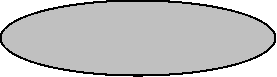 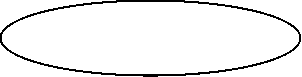 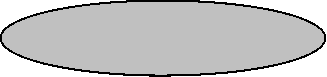 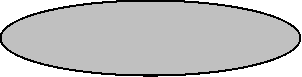 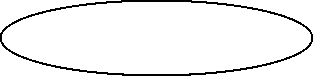 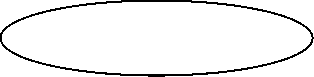 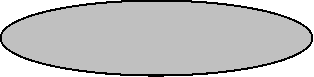 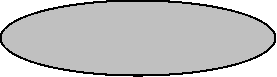 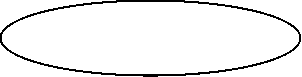 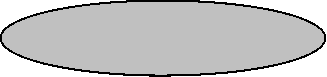 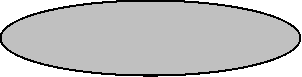 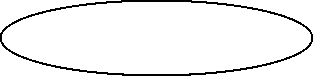 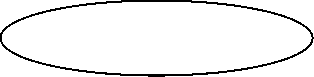 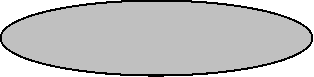 І семестрВища математикаФізикаНеорганічна та органічна хіміяУкраїнська моваВступ до спеціальностіІноземна моваПравознавствоМорфологія та фізіологія сільськогосподарських тваринОснови біобезпеки, біологічної та екологічної етикиІI семестрІсторія України та української культуриНеорганічна та органічна хіміяІноземна моваНавчальна практикаВД 1ВД 2ВД 3ВД 4ІІІ семестрБіохімія з основами фізичної та колоїдної хіміїІноземна моваРозведення тваринГенетикаГодівля тварин і технологіяТехнології відтворення тваринФілософіяБіотехнологіяНауково-дослідна робота студентаIV семестрГігієна тваринГодівля тварин і технологія кормівМеханізовані технології виробництва продукції тваринництваОрганізація племінної справиІноземна моваНавчальна практикаВД 5ВД 6V семестрБджільництво та технологія виробництва продукції бджільництваТехнологія виробництва продукції тваринництваТехнологія виробництва продукції птахівництваСтандартизація, метрологія та сертифікаціяТехнологія виробництва продукції дрібного тваринництваІноземна моваВД 7ВД 8ВД 9VI семестрТехнологія виробництва молока і яловичиниТехнологія виробництва продукції свинарстваІноземна моваВиробнича практикаВД 10ВД 11ВД 12ВД 13VII семестрПрофілактика технологічних захворюваньІноземна моваВД 14ВД 15ВД 16ВД 17ВД 18ВД 19ВД 20VIII семестрТехнологія та гігієна переробки продукції тваринництваЕкономіка і бухгалтерський облік у тваринництвіІноземна моваОрганізація і менеджмент виробництва і переробки продукції тваринництваВиробнича практикаПідготовка та захист кваліфікаційної роботиАтестаційний екзамен3. ФОРМА АТЕСТАЦІЇ ЗДОБУВАЧІВ ВИЩОЇ ОСВІТИФорми	атестації	здобувачів вищої освітиВимоги	до	кваліфікаційної роботиВимоги до публічного захисту (демонстрації)Вимоги	до	атестаційного екзаменуАтестація	випускників	освітньої	програми здійснюється       у	формі       публічного       захисту кваліфікаційної роботи та атестаційного екзамену. Завершується     видачею документу встановленого зразка	про     присудження     ступеня     бакалавра	з присвоєнням кваліфікації     бакалавр з     технології виробництва і переробки продукції тваринництва. Кваліфікаційна      робота      передбачає      розв’язання комплексної спеціалізованої проєктної задачі в сфері технології     виробництва     і     переробки     продукції тваринництва, на базі застосування основних теорій та методів прикладних наук біотехнології. Кваліфікаційна робота не містить академічного плагіату       та       оприлюднюється	у       репозитарії Університету.Захист	кваліфікаційної	роботи	відбувається прилюдно на засіданні Екзаменаційної комісії з атестації здобувачів вищої освіти.Атестаційний	екзамен	передбачає	оцінювання результатів навчання, визначених стандартом та цією освітньою програмою4. ВИМОГИ ДО НАЯВНОСТІ СИСТЕМИ ВНУТРІШНЬОГО ЗАБЕЗПЕЧЕННЯ ЯКОСТІ ВИЩОЇ ОСВІТИПроцедури	і	заходи забезпечення        якості освітиМоніторинг	та періодичний перегляд освітніх програмОцінювання здобувачів вищої освітиПідвищення кваліфікації	науково-педагогічних, педагогічних               та наукових працівниківНаявність інформаційних систем для	ефективного управління        освітнімВідповідно до Стратегії розвитку Луганського національного аграрного університету 2020–2025 рр. одним з наскрізних завдань є забезпечення якості вищої освіти. На виконання вимог національного освітнього законодавства процедури та заходи забезпечення	якості	освіти	в	Університеті	регулюються «Положенням про систему внутрішнього забезпечення якості освітньої діяльності та якості вищої освіти у Луганському національному аграрному університеті».В Університеті функціонує Рада з якості вищої освіти, діяльність якої регулюється відповідним Положенням та має на меті успішне впровадження системи внутрішнього забезпечення якості вищої освіти задля досягнення стратегічних пріоритетів Університету.Моніторинг	та	періодичний	перегляд	освітніх	програм проводиться відповідно до локальних нормативних документів Університету.        Процедури        розроблення,	затвердження, моніторингу та періодичного перегляду ОП регламентуються «Положенням про освітні програми Луганського національного аграрного університету» та «Положенням про організацію освітнього процесу в Луганському національному аграрному університеті».Крім того, в Університеті запроваджене щорічно опитування здобувачів вищої освіти щодо якості освітнього процесу та якості	викладання	навчальних	дисциплін.	Опитування проводиться	за	допомогою	онлайн	сервісів.     Результати опитування обов’язково враховуються при перегляді існуючих та формуванні нових ОП усіх рівнів.Оцінювання навчальних досягнень здобувачів здійснюється відповідно до «Положення про організацію та проведення поточного і семестрового контролю результатів навчання у Луганському	національному	аграрному	університеті». Обов’язковим є ознайомлення здобувачів вищої освіти з видами роботи та критеріями оцінювання з кожної дисципліни на початку	семестру,	що        забезпечує        прозорість	та співвідповідальність викладача та здобувача в процесі навчання та оцінювання результатів навчання.Згідно з «Положенням про професійний розвиток науково-педагогічних	і	педагогічних	працівників	Луганського національного аграрного університету» всі викладачі, які залучені до реалізації освітнього процесу в рамках ОП, пройшли підвищення     кваліфікації	впродовж	останніх     п’яти	років. Положення     регулює	усі     формальні     аспекти     підвищення кваліфікації, в тому числі професійного розвитку викладачів. Крім того, Університет підтримує та заохочує участь викладачів у різних програмах навчання та підвищення кваліфікації у неформальній та інформальній освіті.В	Університеті	функціонує	єдина	інформаційна	система управління, як програмно-апаратний комплекс, що забезпечує низку основних функцій роботи з документами та базами даних в електронному вигляді з використанням хмарних технологій,процесомПублічність інформації про освітні програми, ступені вищої освіти та кваліфікаціїЗабезпечення дотримання академічної доброчесності працівниками закладів вищої	освіти	та здобувачами         вищої освіти, у тому числі запобігання	та виявлення академічного плагіатуспеціалізованого програмного забезпечення та ІТ-сервісів Офіс-365. У навчальних корпусах забезпечений доступ до мережі Інтернет завдяки технології Wi-Fi.Автоматизація основних функцій управління освітнім процесом запроваджено на базі програмно-технологічного комплексу АСУ.Окремо здійснюється періодичний аналіз щодо відповідності ліцензійним умовам, підсистеми збору, обробки та збереження інформації в «Єдиній електронній базі даних з питань освіти». Система	електронного	документообігу	в	Університеті здійснюється за допомогою Megapolis.DocNet.З метою забезпечення інформаційної відкритості Університету та виконання вимог законів України «Про освіту» та «Про вищу освіту», на офіційному сайті Університету є публічні документи та публічна інформація.Інформацію про ОП, ступені вищої освіти та кваліфікації розміщено на офіційному веб-ресурсі Університету, а також на цих ресурсах проводиться громадське обговорення проєктів ОП. Забезпечення дотримання академічної доброчесності учасниками освітнього	процесу	регламентується	«Положенням	про академічну	доброчесність	у	Луганському	національному аграрному університеті».Органом, що здійснює контроль за дотриманням академічної доброчесності учасниками освітнього процесу в Університеті є Комісія	з	питань академічної	доброчесності	Луганського національного аграрного університету.Для запобігання та виявлення плагіату в наукових дослідженнях працівників та здобувачів вищої освіти в Університеті діє система	запобігання	та	виявлення	плагіату	з	широким використанням	спеціалізованого	програмного     забезпечення Unicheck.5. МАТРИЦЯ ВІДПОВІДНОСТІ ПРОГРАМНИХ КОМПЕТЕНТНОСТЕЙ КОМПОНЕНТАМ ОСВІТНЬОЇ ПРОГРАМИЗК1	+ЗК2	+	+	+	+ ЗК3                +      +	+	+	+      +      +	+ ЗК4                +      +	+	+	+      +      +	+ ЗК5                                                                +ЗК6ЗК7	+ЗК8	+	+ ЗК9        +      +                                               +	+ СК1	+                                       +	+ СК2СК3	+	+	+ СК4	+	+ СК5                +	+                                               + СК6        +      +                                       +СК7	+	+	+	+ СК8	+	+	+	+ СК9	+	+	+              +	+СК10СК11	+	+ СК12       +      +                                       +СК13	+	+ СК14       +	+СК15	+ СК16++	++                      +              +      +      +      +              +      + +                      +              +      +              +                      + +                                       +++	+	+	+ ++	+	+ +	+	+      +	+	++	+	+ +                      ++	++                                                               +      + +              ++	+	+	+	+	+ +	+	+	+	+	+ +	+	+	+	+	+ +	+	++	+	++		+ ++	+ +	+	+	+	+	+	+      +      ++	+	+	+	+	+	+ +	+	+              +                              ++	+ +	+	+	+	++	+	+	+	+	+	+	+ +	+      +	+	+	+              +              +      +      +++ ++	++ +	++                                       +                                                       + ++      +              +      +      +              +      +      +      +      +              + +      +                               ++      +      +      +      +      +                              +                               + ++	+	+ +	+	+	+	+	+                                                               +6. МАТРИЦЯ ЗАБЕЗПЕЧЕННЯ ПРОГРАМНИХ РЕЗУЛЬТАТІВ НАВЧАННЯ (ПРН) ВІДПОВІДНИМИ КОМПОНЕНТАМИ ОСВІТНЬОЇ ПРОГРАМИПРН1	+	+	+	+	+	+	+	+ ПРН2                               +    +      +                              +                                              +ПРН3	+	+	+	+	+	+	+	+	+ ПРН 4                                                                                                                                               +                                                                                                               + ПРН 5                                                                                                                                       +	+	+	+	+	+	+	+ ПРН 6                       +                                              +              +ПРН 7       +      +                                                                                                                                                                                                                                       +                                      + ПРН 8                                                                                               +      +              +                                                                                                                                                                       + ПРН 9                       +                                                              +                      +                                                                                                                                                                               + ПРН 10                      +                                      +                      +                      +                                                                                                                                                                               + ПРН 11              +                                                                                                                                       +                                                                                                                                       + ПРН 12                                                      +                                                                                                                                                                                               +      +                              + ПРН 13                                                              +                                      +                                                              +                                              +                                                                      + ПРН 14                                                              +                                      +                                                              +                                                      +                                                              + ПРН 15                                                              +                                      +                                                              +                      +                                      +                                                      + ПРН 16                                                              +                                                                                                                                                                                                       +      +              + ПРН 17                                                                                                                                      +                                                                                                       +                                              + ПРН 18      +                                                                                                                                                                                                                                               +      +                              + ПРН 19                      +                                              +              +                                                                                                                                                                                                       +ПРН 20	+	+ПРН 21	+	+ ПРН 22      +      +                                                                                                                                               +                                                                                                                               + ПРН 23                                                                                                                                                                                      +      +      +      +      +      +                                                              + ПРН 24      +                                                                                                                                                                                                                                               +      +                              +